Управление культуры города Кузнецка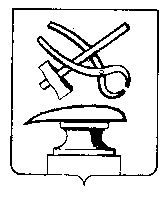 _______________________________________________________________ПРИКАЗ от 10.01.2017	 №  9 – ОД/ УКО внесении изменений в приказ управления культуры города Кузнецка от 22.08.2016 № 8 – ОД/УК «Об утверждении Порядка направления проектов нормативных правовых актов и принятых правовых актов управления культуры города Кузнецка в прокуратуру города Кузнецка» В связи с изменениями в штатном расписании управления культуры города Кузнецка, утвержденном постановлением администрации города Кузнецка от 26.10.2016 № 1832 «Об утверждении штатного расписания управления культуры города Кузнецка»  П Р И К А З Ы В А Ю:1.Внести в Порядок направления проектов нормативных правовых актов и принятых правовых актов управления культуры города Кузнецка в прокуратуру города Кузнецка, утвержденный приказом управления культуры города Кузнецка от 22.08.2016 № 8 – ОД/УК «Об утверждении Порядка направления проектов нормативных правовых актов и принятых правовых актов управления культуры города Кузнецка в прокуратуру города Кузнецка»  (далее – Порядок) следующие изменения:1. В пункте 5. Порядка и далее по тексту  слова «ведущий специалист управления культуры» заменить словами «главный специалист управления культуры».Начальник управления                                                      И.А. ЧасовскаяС приказом ознакомлена:_________________И.Р. Растегаева«___»_____________ 2017